Generation FacilitiesConnection Application Form to the Transmission SystemSeptember 2020IntroductionThis application form outlines the information EirGrid requires to progress an application for connection to the Transmission System.  EirGrid recommends that the applicant refers to the customers section of the website www.eirgrid.com for further information on the application process. The website has links to other relevant documents such as the Grid Code. It should be noted that it is the applicant’s responsibility to comply with the technical, design and operational standards detailed in the Grid Code.Please note for the purpose of this application form TSO should be interpreted as: the holder of the license to operate Ireland’s Transmission System (EirGrid).Please note that this application form deals with HV connections only (≥ 110 kV) and that if an MV (≤ 110 kV) supply is required the applicant should first contact ESB Networks: Tel: +353 850 372 757, www.esb.ie EirGrid reserves the right to request additional data if necessary and the applicant should provide such information promptly during and post the offer process.It is EirGrid’s responsibility to determine the transmission connection method. If the applicant has a specific request this will be considered and examined  in the process. The selected method  will be  based  on  the  overall  least   cost  technically acceptable solution  unless  the applicant requests otherwise or EirGrid requires  an alternative  method for system reasons.Definitions of terms used in this form can be found in the Glossary of the Grid Code.The following information will be disclosed in the applications list found in the ‘Completed Generation Applications’ section on www.eirgrid.com once the application is deemed fully complete by EirGrid:project name,applicant details (contact name, email address, telephone number),received complete date,status of application,grid co-ordinates of electrical connection point,capacity of project (MW),assigned transmission station, andgeneration type.Please note that if the application is not initially deemed complete, then the received complete  date is recorded as the date that all necessary information has been provided to the system operator.Please note that payment of application fees can only be made via electronic fund transfer into the following account. Cheques are not accepted.Bank Details:					Sort Code: 99-02-12Barclays Bank Ireland Plc			Account Name: EirGrid No 2 Account2 Park Place,					Account Number: 42890602Hatch Street					Swift Code: BARCIE2DDublin 2D02 NP94					IBAN: IE80BARC99021242890602When the application form is completed please send the form to the below address, or email to OPMO@eirgrid.comEirGrid						Tel:      +353 1 23 70472	 Customer Relations				Fax:     +353 1 661 5375The Oval,					 160 Shelbourne Road,Ballsbridge,Dublin 4,D04 FW28Ireland.For the avoidance of doubt:Section 1 applies to all applicantsSection 2 applies to all applicantsSection 3 A applies to renewable and inverter based generation e.g. wind, solar, batteries etc. Section 3 B applies to conventional generationSection 4 applies to all applicantsSection 5 applies to applilcants seeking DS3 prioritisation under CRU/18/058Section 6 applies to all applicants. Please Note: Information contained within this application form may need to be shared with the Distribution System Operator in order to sufficiently assess the application.Details of Applicant This section applies to all applicantsPlease confirm if this application is an update on a previous application for the Facility?Yes			No If Yes, please confirm the TG/DG reference supplied by the relevant System Operator:1. Full name of the applicant.2. Address of the applicant or in the case of a corporate body, the registered address and company registration number.Company Registration No. (If applicable)3. Telephone Number                                                                            4. Contact Person(s)5. Email Address6. Contact Address (if different)7. Please nominate a preferred name for the facility.Please Note: The TSO will take this preferred name into consideration when determining the facilities’ station name but reserves the right to change it in order to avoid any potential for confusion with other projects or stations.Please refer to Appendix A for EirGrid’s policy on User Site/Station Naming.8. Please specify the address of the facility.9. Please confirm if you have achieved planning permission for the facility.Yes			No Please refer to Section 6 of this application form for inputting planning permission details10. It should be noted that it is the applicant’s responsibility to comply with the technical design and operational standards detailed in the Grid Code.Noted11. Has the applicant signed a confidentiality agreement with the TSO for this facility? Yes			No If no, two copies have to be submitted with application form.Confidentiality agreement templates can be found on EirGrid’s website, www.eirgrid.com 12. Has the applicant previously had a pre-feasibility study regarding this facility completed by TSO?                                                                                                                                      Yes			NoIf yes, please specify name and the date of issue of the Pre-feasibility study(s).Study 1:									(D/M/Y)Study 2:									(D/M/Y)Maps and Diagrams 13. Please provide a 1:50,000 “Discovery Series” Ordnance Survey map, with the location address of the facility clearly marked. The electrical connection point must be clearly marked with an “X”.Name of OS map attachment:Grid co-ordinates of the electrical connection point of your site (In appendix A an example is shown of how to correctly specify the grid co-ordinates): Easting						Northing14. Please provide a site plan in an appropriate scale. This site plan should be submitted in soft copy only and indicate:the site boundary,the proposed location of the connection point,generators,transformers,site buildings andmeteorological masts etc.Note that the connection point is normally at the HV bushings of the grid connected transformer. Space for the transmission compound will have to be clearly marked on the site plan. The exact size of the compound will depend on the connection method defined in the connection offer. Name of site plan attachment.Please note that EirGrid may require an option from the applicant for additional land at the facility to facilitate future development of the Transmission System.Noted   15. Please provide an electrical Single Line Diagram (SLD) of the proposed facility in soft copy only detailing all significant items of plant and their values.• relevant voltage levels,• generator transformer(s),• power factor correction devices,• location of alternative  connection for house  load (if applicable) and• grid connected transformer(s).Name of the SLD attachment soft copy;16. For applications where the below is applicable:Please provide a functional block diagram of the main plant components, showing boilers, turbines, heat recovery boilers, alternators, any heat or steam supplies to other processes etc. The functional block diagram must indicate whether single or separate shaft is to be utilised in the case of CCGT. NotedGeneral DataThis section applies to all applicants17. Maximum Export Capacity (MEC) required in MW.This is the amount of exporting transmission capacity that will be provided for in the connection offer and is the maximum capacity that can be exported onto the transmission system.MEC			(MW)18. State the number of connecting circuits to the Transmission System (e.g. one, two etc.) the applicant requires for technical and/or security reasons. Please also state any specific connection method requests e.g. the use of underground cabling or connection to a specific station etc. Please note that while underground cabling may be quicker to build than overhead line, however it is more expensive and in certain areas of the country the use of underground cabling can have impacts on the Transmission System. For example amplification of background harmonic distortion, that would require additional equipment to be installed to mitigate their impact. Where the possibility of harmonic amplification exists more detailed studies are required during the process leading to the issuance of a Connection Offer which may not be possible to complete within the standard 90 business day timeframe. Please also note that customers pay for 100% of the least cost connection method. Customer requested connection methods above and beyond the least cost connection method are fully chargeable to customers. Further information on this aspect of charging policy is available at: http://www.eirgridgroup.com/customer-and-industry/general-customer-information/connections-and-contracts/19. Confirm whether you wish the connection offer to issue on a contested or a non-contested basis and broadly outline the works the customer wishes to contest.Further information on contestability is available at:http://www.eirgridgroup.com/site-files/library/EirGrid/Contestability-and-Connection-Assets.pdfSection A: Inverter based Generation This section applies to renewable and inverter based generationGenerating Unit details	  Type 1 	Type 2 	Type 326. Please provide a power curve approved by the generating unit manufacturer and specific to the generating unit(s) specified above. 				Submitted Name of attachment:27. Please provide a power quality test report. SubmittedName of attachment:Generating Unit Transformer Infromation  All impedances in % on transformer MVA base.                                           		  Type 1         Type 2           Type335. Number of inductive devices.Indicate for each device the inductive MVAr capability. If the device has more than one stage please indicate the number of stages and the MVAr capability switched in each stage.		MVAr			steps		MVAr			steps36. Number of capacitive devices.Indicate for each device the capacitive MVAr capability. If the device has more than one stage please indicate the number of stages and the MVAr capability switched in each stage.		MVAr			steps		MVAr			steps37. Please indicate the MVAr contribution of the internal generation facility structure (i.e. 20 kV cable)		MVAr38. Please provide test results demonstrating fault ride through capability in accordance with Figure WFPS1.1 in the Wind Grid Code ref: WFPS1.4.1. Name of the attachment:Internal Generation Facility Network Structure  39. Please describe how the generation facilitys internal network structure (collector network) will be laid out. The description should include a breakdown of how the individual turbines/inverters are connected together as well as how they are connected back to the generation facility substation. Please specify different cable sizes and individual lengths of cable. Name of internal network structure attachment:						Type 1	Type 2	Type3Section B: Conventional GenerationThis section applies to conventional generators44. Please provide details of the expected running regime. (E.g. base load, peaking etc.)Plant Capability DataGenerator capabilities must comply with the Grid Code. Please review the connection conditions for a list of the required standards.(1) Normal operating air conditions to be assumed = 10°c, 1.01bar, 70% humidity.Please note that the sum of the maximum continuous generation capacity at normal operating air conditions for the individual generators unit  shall be used to record the Installed Plant  (as defined in the Grid code) for the purposes of the connection offer.Grid Connected Transformer DataThere are many types of transformers. This application form specifies two and three winding transformers in Appendix B. Please fill in relevant section. All impedances should be stated in % on transformer MVA base.Please note that the connection voltage is determined by EirGrid in accordance with normal standards as detailed in the Grid Code taking into account the particulars of each development. If the connection voltage differs to that specified in the Application, EirGrid will request new data corresponding to the new voltage level. An appropriate connection voltage will initially be examined as part of the application check.Station DataThis section applies to all applicants56. Please specify the Maximum Import Capacity (MIC) required in MVA. This is the amount of import capacity that the site will require during start up and will be provided for in the connection offer.MIC			(MVA)If the requested MIC is >1MVA please state the following:Active Power P 			MWReactive Power Q 			MVAr57. Please specify the House Load required for the site under normal operating conditions. MW		        MVAr58. Please state if a separate transmission connection is required to supply House Load.Yes			No If required please submit details.Name of attachment:59. Plase provide a reactive capability curve:For Inverter based GenerationFor the site as measured at the lower voltage side of the grid connection transformer. The capability curve should specify MVAr vs MW for the entire range of MW output. The curve shold be consistent with the answers given in the questions  above. For Conventional Generation For the entire active power operating range for each generator as provided at the alternator terminals and at normal operating conditions. Name of the attachment:60. Please state the power factor ranges of the generator type at the specified active power percentages of the maximum continuous export capacity and then specify the equivalent MVAr capability. Generation Data for Fault Studies (Short Circuit)For Renewable Generation (Qu 61 – 62)62. Please provide a short circuit decrement curve (current vs. time) that represents each type of wind turbine generator/solar inverter used in the generation facility. Name of attachment(s):For Conventional Generation (Qu 63 – 69)69. Please submit the open-circuit generator magnetic saturation curve. If this data is not available at this stage EirGrid will assume the magnetic saturation characteristics for the generator to be in accordance with Appendix C.Complete tick the appropriate boxes for the following section:Please assume generator magnetic saturation curve as per Appendix C, ORPlease assume other generator magnetic saturation curve.Name of attachment specifying curve:Dynamic Simulation DataThis section applies to all applicantsFor EirGrid to be able to carry out dynamic simulations the applicant needs to submit dynamic simulation information appropriate to their facility. Please select one of the following ways for providing the dynamic simulation data:A.The applicant can submit a soft copy of a PSSE Dynamic Model representation of the generation facility connected to a simple grid system. Please see the EirGrid website for general details on how to prepare a sample PSSE model of a connection:ORB.The applicant can submit the specific dynamic simulation data requested in Appendix C, D, E and F or already included  on the dynamic model register on the EirGrid website, whichever is applicable.Please note that exact information and parameters regarding excitation, governor systems and power system stabiliser will be required at the time of commissioning and failure to produce this may result in a delay in energisation of the facility..DS3 Applicants70. Please indicate which services can be provided FFR 				PORFast Frequency Response71. What level of FFR can be provided?FFR			       (MW) 72. For how many hours per year can the service be provided?73. Service at low MW outputsCan the service be provided at 0MW output levels?Yes			   	No Can the service be provided while operating below 20% of MEC? Yes			   	No Primary Operating Reserve74. What level of POR can be provided?POR			       (MW) 75. For how many hours per year can the service be provided?76. Service at low MW outputsCan the service be provided at 0MW output levels?Yes			   	No Can the service be provided while operating below 20% of MEC? Yes			   	No Planning Permission Confirmation,4This section applies to all applicants Telephone_______________        Email___________________I (Name in Block Capitals) ___________________________________,Position: _________________________________________________,on behalf of (Company Name in Block Capitals as specified in the Applicant Detail of this application form) ________________________________________________________confirm that Planning Permission for the generator units as specified in this application form is in place as follow:Planning Reference No:			___________________________Planning Permission Grant Date	___________________________Planning Reference No:                	___________________________  Planning Permission Expiry Date: 	___________________________Extension applied for? 			YES □  NO □ORConfirm that Planning Permission for the generator units as specified in this application is not required for the following reason:Signed: ____________________      Date: ______________________And I, (Name in Block Capitals), ______________________________,Profession: ______________________________________________,on behalf of (Company Name in Block Capitals)________________________________________________________warrant that I have conducted the necessary checks and am satisfied that the aforementioned planning permission is in place if applicable.________________________________________________________Date: ___________________________________________________Solicitor / Planning Consultant Address: ________________________________________________________________________________________________________________Solicitor / Planning Consultant Number: ________________________________________________________Solicitor / Planning Consultant Stamp: Appendixes Appendix AEirGrid’s policy on Station Naming:Station name must be unique and pronounceable for all stations,Station name must be geographically accurate and descriptive,Station name should be as local as possible to provide for future proofing for other stations that may locate in the same area,Station names should be identified in the following order;town land it is situated in,nearby town land,adjacent landmark, i.e. a mountain.Station names should not be named after a company, any individual supplier or manufacturer as this is liable to change,Station name must not start with the letter X as this is reserved for ETSO.Note: Station name above applies to both the transmission station name and the user’s site name.EirGrid will also assign a unique 3 character code to each generation unit which are used by various software for modelling purposes and dispatch purposes. This 3 character code is based on the user site name and the number of generators at that site.Appendix BAll impedances should be stated in % on transformer rated MVA base.Please note that the connection voltage is determined by EirGrid in accordance with normal standards, as detailed in the Grid Code, taking into account the particulars of each development. If the connection voltage differs from that specified in this application, EirGrid will request new data corresponding to the new voltage level. An appropriate connection voltage will initially be examined as part of the application check.Two Winding Transformers						Transformer 1	Transformer2B8. Please provide details of tap changer. Nature of tap changer off load/on load/off circuit)            Transformer 1: Tapped voltage windingTransformer 2: Tapped voltage windingThree Winding TransformersTransformer 1	     Transformer 2     Clearly specify the MVA base (in space provided between brackets) which the measured impedances below are related to:Transformer 1        Transformer 2   	B31. Please provide details of tap changer.Nature of tap changer (off load/on load/off circuit):Transformer 1 : Tapped voltage windingTransformer 2 : Tapped voltage windingAppendix C Conventional Generation UnitsGenerator DataUnit 1		Unit 2		  Unit 3Appendix D Conventional Generation UnitsMagnetisation Saturation Curves D1. Please submit the open-circuit generator magnetic saturation curve. If this data is not available at this stage EirGrid will assume the magnetic saturation characteristics for the generator to be in accordance with figure below.Complete tick the appropriate boxes for the following section:Please assume generator magnetic saturation curve as per Figure 1.ORPlease assume other generator magnetic saturation curve.Name of attachment specifying curve:p.u. Saturation Function S(x)S(1.0)=0.10S(1.2)=0.33The saturation function is defined in terms of the open terminal voltage versus field current characteristics shown below in Figure 1. From this figure we define: S(1.2)=(A1.2-B1.2)/B1.2  S(1.0)=(A1.0-B1.0)/B1.0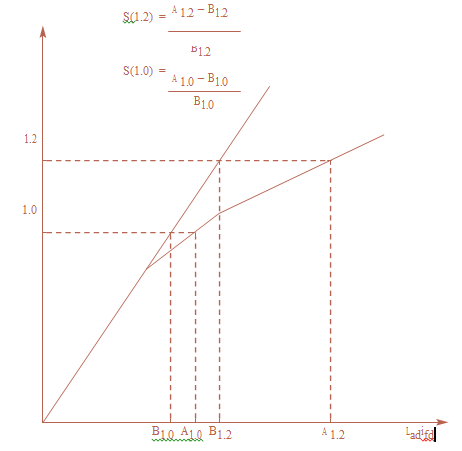 Figure 1: Magnetisaton Saturation CurveAppendix E Conventional Generation UnitsExcitation System E1. Please submit a Laplace-domain control block diagram that represents the generator excitation system in accordance with IEEE standard excitation models or as otherwise agreed with EirGrid. This control block diagram should specify all time constants and gains to fully explain the transfer function from the compensator or generator terminal voltage and field current to generator field voltage. A list of acceptable IEEE standard excitation models available within the PSS/E simulation package used by EirGrid is shown below.Excitation System ModelsBelow is a list of the standard excitation system models contained in the PSS/E dynamics model library.ESAC1A 1992 IEEE type AC1A excitation system modelESAC2A 1992 IEEE type AC2A excitation system model ESAC3A 1992 IEEE type AC3A excitation system model ESAC4A 1992 IEEE type AC4A excitation system model ESAC5A 1992 IEEE type AC5A excitation system model ESAC6A 1992 IEEE type AC6A excitation system modelESAC6A 1992 IEEE type AC6A excitation system modelESAC8B Basler DECS modelESDC1A 1992 IEEE type DC1A excitation system modelESDC2A 1992 IEEE type DC2A excitation system modelESST1A 1992 IEEE type ST1A excitation system model ESST2A 1992 IEEE type ST2A excitation system modelESST3A 1992 IEEE type ST3A excitation system modelESST4B IEEE type ST4B potential or compounded source-controlled rectifier exciterEX2000 EX2000 Excitation systemEXAC1 1981 IEEE type AC1 excitation system model EXAC1A Modified type AC1 excitation system model EXAC2 1981 IEEE type AC2 excitation system model EXAC3 1981 IEEE type AC3 excitation system model EXAC4 1981 IEEE type AC4 excitation system modelEXBAS Basler static voltage regulator feeding dc or ac rotating exciter modelEXDC2 1981 IEEE type DC2 excitation system model EXELI Static PI transformer fed excitation system modelEXPIC1 Proportional/integral excitation system model EXST1 1981 IEEE type ST1 excitation system model EXST2 1981 IEEE type ST2 excitation system modelEXST2A Modified 1981 IEEE type ST2 excitation system modelEXST3 1981 IEEE type ST3 excitation system modelIEEET1 1968 IEEE type 1 excitation system modelIEEET2 1968 IEEE type 2 excitation system model IEEET3 1968 IEEE type 3 excitation system model IEEET4 1968 IEEE type 4 excitation system modelIEEET5 Modified 1968 IEEE type 4 excitation system modelIEEEX1 1979 IEEE type 1 excitation system model and 1981 IEEE type DC1 modelIEEEX2 1979 IEEE type 2 excitation system modelIEEEX3 1979 IEEE type 3 excitation system modelIEEEX4 1979 IEEE type 4 excitation system,1981 IEEE type DC3 and 1992 IEEE type DC3A modelsIEET1A Modified 1968 IEEE type 1 excitation system model IEET1B Modified 1968 IEEE type 1 excitation system model IEET5A Modified 1968 IEEE type 4 excitation system model IEEX2A 1979 IEEE type 2A excitation system modelSCRX Bus or solid fed SCR bridge excitation system modelSEXS Simplified excitation system modelURST5B  IEEE proposed type ST5B excitation system (obsolete)URST5T  IEEE proposed type ST5B excitation systemShunted Fed Excitation Model with Typical Parameters Figure 2 represents the excitation model assumed.  Parameters are set so to bypass the negative current logic. SCRX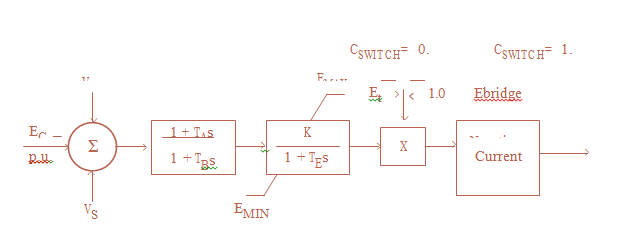 Figure 2: Shunted Fed Excitation Model with Typical ParametersAppendix F Conventional Generation UnitsPower System Stabiliser (PSS)F1. Please provide the details of the proposed Power system stabiliser (PSS) to be installed.NotedName of attachment:Appendix G Conventional Generation UnitsTurbine – Governor System ModelsG1. Please submit a Laplace-domain control block diagram that represents the generator’s turbine-governor system in accordance with IEEE standard turbine-governor models or as otherwise agreed with EirGrid. This control block diagram should specify all time constants and gains to fully explain the transfer function from the compensator or generator terminal voltage and field current to generator field voltage.A list of acceptable IEEE standard turbine-governor models available within the PSS/E simulation package used by EirGrid is shown below.Complete the following section as appropriate:A. Please assume model from list below.Name of attachment detailing the data parameters for the specified turbine-governor model: ORB. Please assume other model:Name of attachment specifying model and all necessary data parameters: ORC. If turbine-governor system data is not available at this stage EirGrid will assume a standard model with corresponding parameters for the turbine-governor system. The assumed turbine-governor model for dynamic simulation is detailed in Figure 3 below.Please assume the model detailed in Figure 3 as our turbine-governor system.Below is a list of the standard turbine-governor system models contained in the PSS/E dynamics model library.CRCMGV Cross compound turbine-governor  modelDEGOV Woodward diesel governor model DEGOV1 Woodward diesel governor model GAST Gas turbine-governor  modelGAST2A Gas turbine-governor  model GASTWD Gas turbine-governor  model HYGOV Hydro turbine-governor  modelIEEEG1 1981 IEEE type 1 turbine-governor  model IEEEG2 1981 IEEE type 2 turbine-governor  model IEEEG3 1981 IEEE type 3 turbine-governor  model IEESGO 1973 IEEE standard turbine-governor  model PIDGOV Hydro turbine and governor modelTGOV1 Steam turbine-governor  modelTGOV2 Steam turbine-governor  model with fast valvingTGOV3 Modified IEEE type 1 turbine-governor  model with fast valving TGOV5 Modified IEEE type 1 turbine-governor  model with boiler controlsWEHGOV Woodward electronic hydro governor modelWESGOV Westinghouse digital governor for gas turbineWPIDHY Woodward P.I.D. hydro governor modelGovernor System Model Typical Parameters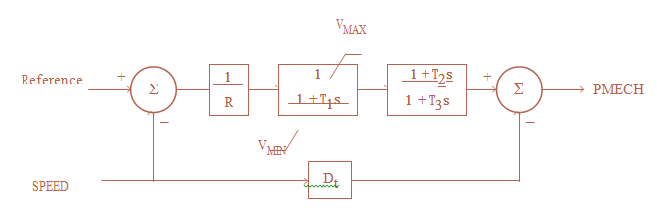 Figure 3: Turbine – Governor System ModelAppendix HChecklist:Application form completed in full,Application fee,Two signed copies of confidentiality agreement (if applicable),OS map,Single line diagram (SLD), soft copy,Site plan including site boundary (soft copy), Power curve –soft copy,Power quality test report (if applicable),Reactive power capability curve,Fault ride through capability test results (if applicable),Internal network structure details (if applicable),Station data (if applicable),Short circuit decrement curve (if applicable), Suitable dynamics model andFunctional block diagram of plant (if applicable).20. Manufacturer of generating unit21. Model and type generating unit22. Number of generators of type23. Rated power output of each generating unit (MW)24. Generating unit rated MVA25. Generating unit voltage (kV) 28. Rating of WTG/inverter transformer (MVA)29.  WTG/inverter transformer voltage ratio MV/LV (kV)30. WTG/inverter transformer positive sequence resistance (R1%)31. WTG/inverter transformer positive sequence reactance (X1%)32. WTG/inverter transformer zero sequence resistance (R0%)33. WTG/inverter transformer zero sequence reactance (X0%)34. WTG/inverter transformer vector group40. Conductor cross sectional area per core (mm2)41. Conductor type (Al, Cu, etc.)42. Type of insulation43. Total length of Cable Type (km)Unit 1Unit 2Unit 345. Type of generation plant (hydro, combined cycle, combustion turbine, steam turbine, gas turbine etc.)46. Primary Fuel Source47. Secondary Fuel Source48. Manufacturer of generator49. Model and type of above generator50. Type of generator (synchronous, asynchronous, etc.)51. Number of generators of type52. Generator voltage (kV)53. Generator rated MVA54. Maximum continuous generation capacity at normal operating air conditions(1) (MW). 55. Minimum continuous generating capacity (MW)35%35%100%100%Ind.Cap.Ind.Cap.Type 1Equivalent MVArType 2Equivalent MVArType 3Equivalent MVAr61. Please provide the following currents for each type of wind turbine generator/solar invert used in the generation facility.                                                                 Type 1	   Type 2	    Type363.Xd’  – Generator Direct Axis Transient Reactance (unsaturated): (pu on machine MVA base)64.Xd  – Generator Direct Axis Transient Reactance (saturated): (pu on machine MVA base)65.Xd’’  – Generator Sub-transient Reactance (unsaturated): (pu on machine MVA base)66.Xd’’  – Generator Sub-transient Reactance saturated):(pu on machine MVA base)67.X2 – Generator Negative Phase Sequence Synchronous Reactance: (pu on machine MVA base)68.X0 – Generator Zero Phase Sequence Reactance: (pu on machine MVA base)B1.  Rating of Transformer (MVA)B2. Transformer voltage ratio HV/ LV (kV)B3. Transformer positive sequence resistance (R1%)B4. Transformer positive sequence reactance (X1%)B5. Transformer zero sequence resistance (R0%)B6. Transformer zero sequence reactance (X0%)B7. Transformer vector groupkV+Steps -Steps% Step SizekV+Steps -Steps% Step SizeHV windingLV1 windingLV2 windingB9. Transformer rated MVAB10. Transformer rated voltage (kV)B11. Transformer vector groupHV windingLV1 windingLV2 windingB12. Transformer rated MVAB13. Transformer rated voltage (kV)B14. Transformer vector groupB15. Transformer positive sequence resistance (R1HL1%) between HV/LV1:                 (       )                 (       )             B16. Transformer positive sequence reactance (X1HL1%) between HV/LV1:                 (       )                                                  (       )B17. Transformer zero sequence resistance (R0HL1%) between HV/LV1:                 (       )                 (       )B18. Transformer zero sequence reactance (X0HL1%) between HV/LV1:                 (       )                 (       )B19. Transformer positive sequence resistance (R1HL2%) between HV/LV2:                 (       )                 (       )B20. Transformer positive sequence reactance (X1HL2%) between HV/LV2:                 (       )                 (       )B21. Transformer zero sequence resistance (R0HL2%) between HV/LV2:                 (       )                 (       )B22. Transformer zero sequence reactance (X0HL2%) between HV/LV2:                 (       )                 (       )B23. Transformer positive sequence resistance (R1L1L2%) between LV1/LV2:                 (       )                 (       )B24. Transformer positive sequence reactance (X1L1L2%) between LV1/LV2:                 (       )                 (       )B25. Transformer zero sequence resistance (R0L1L2%) between LV1/LV2:                 (       )                 (       )B26. Transformer zero sequence reactance (X0L1L2%) between LV1/LV2:                 (       )                 (       )B27. Transformer positive sequence resistance (R1HL1L2%) between HV/(LV1+LV2):                 (       )                 (       )B28. Transformer positive sequence reactance (X1HL1L2%) between HV/(LV1+LV2):                 (       )                 (       )B29. Transformer zero sequence resistance (R0HL1L2%) between HV/(LV1+LV2):                 (       )                 (       )B30. Transformer zero sequence reactance (X0HL1L2%) between HV/(LV1+LV2):                 (       )                 (       )kV+Steps -Steps% Step SizekV+Steps -Steps% Step SizeC1.Xd – Generator Direct Axis Positive Phase Sequence Synchronous Reactance: (pu machine MVA base)C2.Xq – Generator Quadrature Axis Positive Phase Sequence Synchronous Reactance: (pu machine MVA base)C3.Xq’ – Generator Quadrature Axis Transient Reactance (unsaturated): (pu machine MVA base) (Note: Not applicable to induction generators).C4.Xl – Armature Leakage Reactance: (pu machine MVA base)C5.Tdo‘ – Generator Direct Axis Transient Open Circuit Time Constant: (Sec)C6.Tdo’’ – Generator Direct Axis Subtransient OpenC7.Tqo’ – Generator Quadrature Axis Transient Open Circuit Time Constant: (Sec)C8.Tqo’’ – Generator Quadrature Axis Subtransient Open Circuit Time Constant: (Sec)C9.H – Inertia of complete turbogenerator including primemover gearbox if fitted (MWs/MVA)ValueDescription0.1TA/TB10TB (seconds)200K0.05TE (seconds)0EMIN4EMAX0CSWITCHValueDescription0.04R0.5T1(>0) seconds0.85Vmax0.2Vmin2T1(>0) seconds7T1(>0) seconds0Dt